МДОУ «Детский сад № 95»Материал для занятий с детьми дома по тематической неделе «Космические просторы».(подготовительная группа)Автор – составитель: Никитина В.АЧтение стихотворений о космосе.Произведения для чтения.- Кир Булычев «Тайна третьей планеты»- Николай Носов «Незнайка на Луне»Загадки про космос.По тёмному небу рассыпан горошек 
Цветной карамели из сахарной крошки, 
И только тогда, когда утро настанет, 
Вся карамель та внезапно растает. 
                                                              (Звёзды)Из какого ковша не пьют, не едят, а только на него глядят? 
                                                   (Созвездия: Большая Медведица или Малая медведица)                                                                                     Ни начала, ни конца, 
Ни затылка, ни лица. 
Знают все: и млад, и стар, 
Что она – большущий шар. 
                                              (Земля)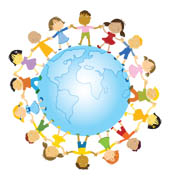 В дверь, в окно 
Стучать не будет, 
                                     А взойдет 
                                     И всех разбудит.
                                                                   (Солнце)Обгоняя ночь и день, вкруг земли бежит олень. 
Задевая звезды рогом, в небе выбрал он дорогу. 
Слышен стук его копыт, он Вселенной следопыт. 
                                                          (Спутник)У бабушки над избушкой 
Висит хлеба краюшка. 
Собаки лают, достать не могут. 
                                             (Месяц)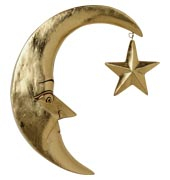 В космосе сквозь толщу лет 
Ледяной летит объект. 
                            Хвост его - полоска света, 
                            А зовут объект… 
                                                                        (Комета)Чудо – птица, алый хвост, 
Прилетала в стаю звезд. 
                                           (Ракета) 
Это что за потолок? 
То он низок, то высок, 
То он сер, то беловат, 
То чуть-чуть голубоват. 
А порой такой красивый - 
Кружевной и синий-синий!      (Небо)    Разучиваем физкультминутку.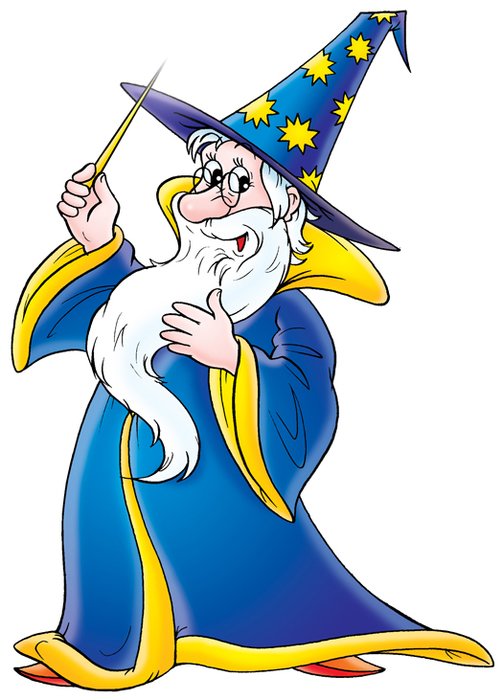 На луне жил звездочёт —                 (Смотрят в телескоп)Он планетам вёл учёт:                       (Показывать в небо рукой)Меркурий — раз,                               (Описать круг руками)Венера - два-                                       (Хлопок)Три — земля, четыре — Марс,         (Присесть)Пять — Юпитер, шесть — Сатурн,  (Наклон вправо-влево)Семь — Уран, восемь — Нептун,    (Наклон вперёд, прогнуться назад)Девять — дальше всех — Плутон,   (Прыжок)Кто не видит — выйди вон!              (Развести руки в стороны)Разучиваем пальчиковую гимнастику.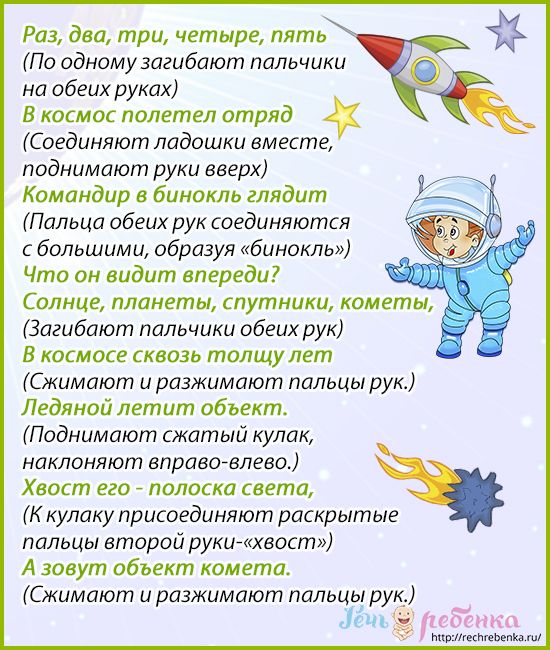 Космическая викторинаЕдинственная звезда солнечной системы. (солнце)Летательный аппарат с реактивным двигателем. (ракета)Человек, совершающий полет в космосе. (космонавт)Небесное тело, светящееся собственным светом. (звезда)Самая дальняя от солнца планета. (Нептун)Самая крупная планета в Солнечной системе. (Юпитер)Седьмая по удаленности от солнца планета.(Уран)Планета, названная в честь древнеримского бога войны. (Марс) Планета, на которой мы живем. (Земля) Прибор для астрономических наблюдений. (телескоп) Самая близкая к солнцу планета. (Меркурий) Планета с гигантскими кольцами. (Сатурн) Естественный спутник нашей планеты. (Луна) Первый человек, совершивший полет в космос. (Гагарин) Самая яркая и горячая планета. (Венера) Как называется звездная система? (Галактика) Какого числа отмечается день космонавтики? (12 апреля) Какие звери летали в космос до людей и благополучно вернулись? (Белка и Стрелка)Графический диктант «Ракета». Инструкция: Сейчас мы с тобой будем рисовать по клеточкам. Для этого нужно внимательно слушать меня, я буду говорить, на сколько клеточек и в какую сторону ты должен проводить линию. Проводится только та линия, которую я скажу. Следующую линию надо начинать там, где кончается предыдущая, не отрывая карандаша от бумаги. Будем начинать от красной точки.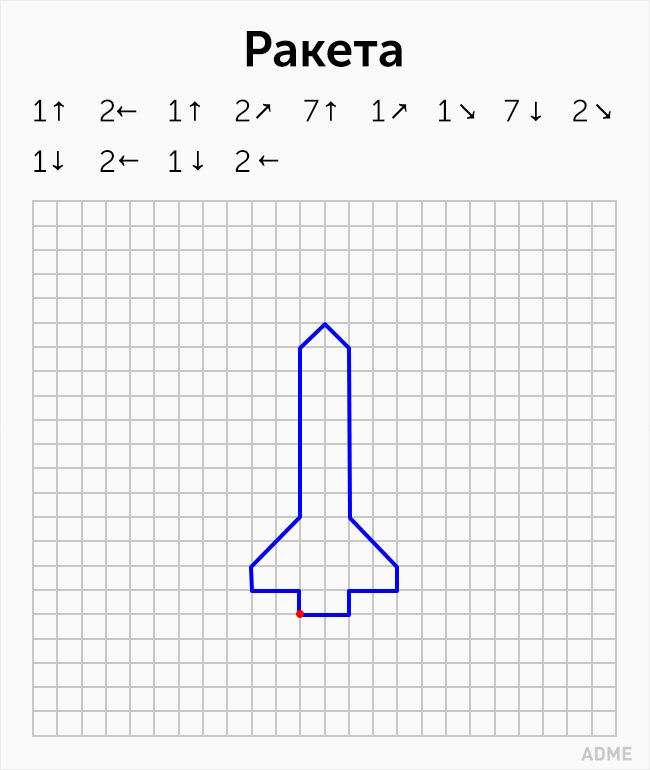 Конструирование из бумаги «Ракета»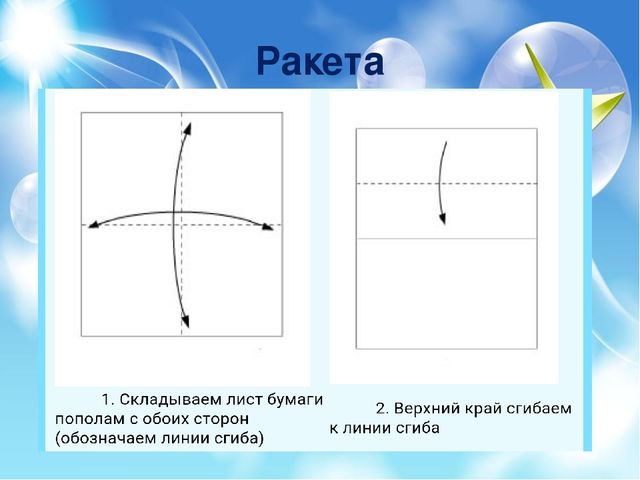 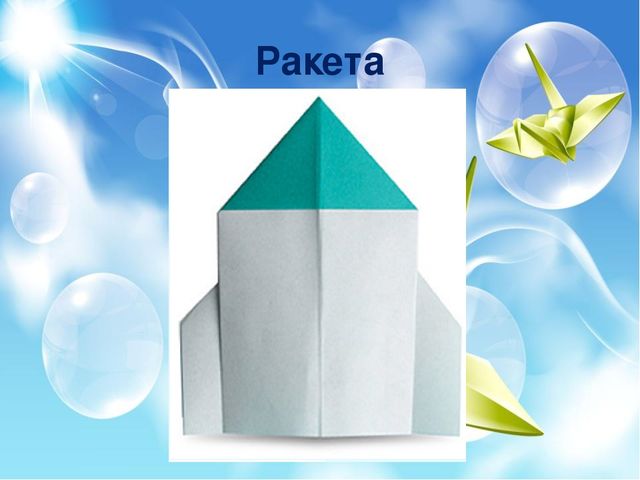 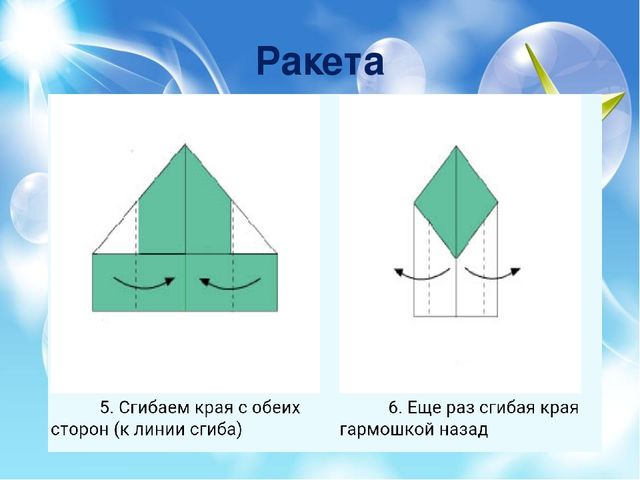 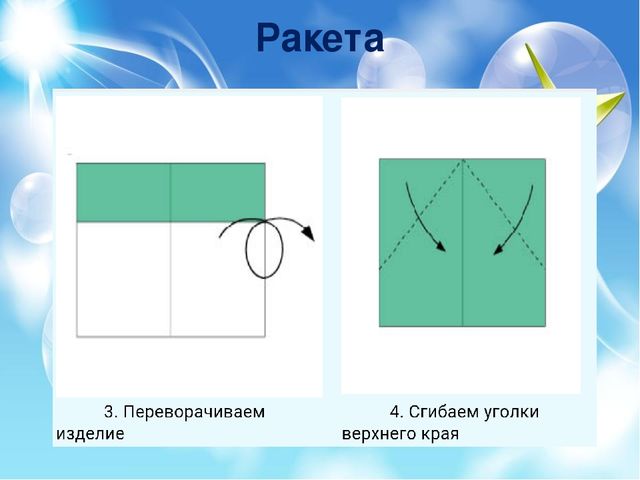 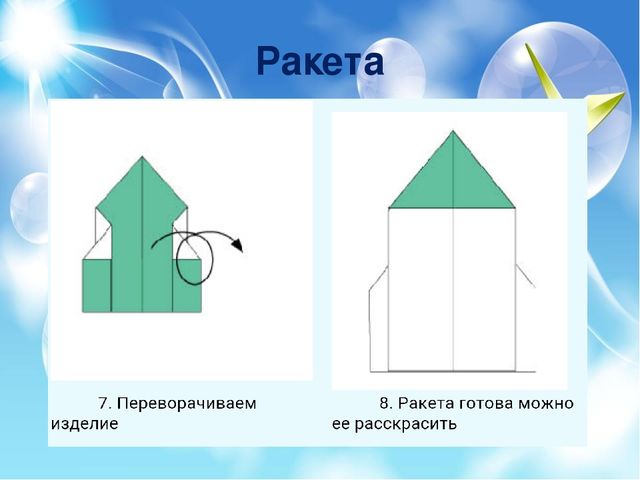 Интернет - источникиМеждународный образовательный портал https://www.maam.ru/Социальная сеть работников образования https://nsportal.ru/ Ведущий образовательный портал России ИНФОУРОК https://infourok.ru/Над Землёю ночью поздней,
Только руку протяни,
Ты ухватишься за звёзды:
Рядом кажутся они.
Можно взять перо Павлина,
Тронуть стрелки на Часах,
Покататься на Дельфине,
Покачаться на Весах.
Над Землёю ночью поздней,
Если бросить в небо взгляд,
Ты увидишь, словно гроздья,
Там созвездия висят.
Над Землёю ночью поздней,
Только руку протяни,
Ты ухватишься за звёзды:
Рядом кажутся они.                                     Аркадий ХайтКосмосСинее небо открыло
Жёлто-оранжевый глаз.
Солнце - дневное светило
Ласково смотрит на нас.

Кружится плавно планета
В зыбком мерцанье огней.
В Космосе где-то комета
Следом стремится за ней.

Рвётся с орбиты Меркурий,
Хочет Венеру обнять.
Этим магнитные бури
Может Меркурий поднять.

Дальние звёзды мигают,
Что-то сигналя Земле.
Чёрные дыры зияют
Вечной загадкой во мгле.

Братья по разуму. где вы?
Где дожидаетесь нас?
Может в созвездии Девы,
Может в созвездьи Пегас?Н. ЦветковаЮрий ГагаринВ космической ракетеС названием «Восток»Он первым на планетеПодняться к звездам смог.Поет об этом песниВесенняя капель:Навеки будут вместеГагарин и апрель.                           В. Степанов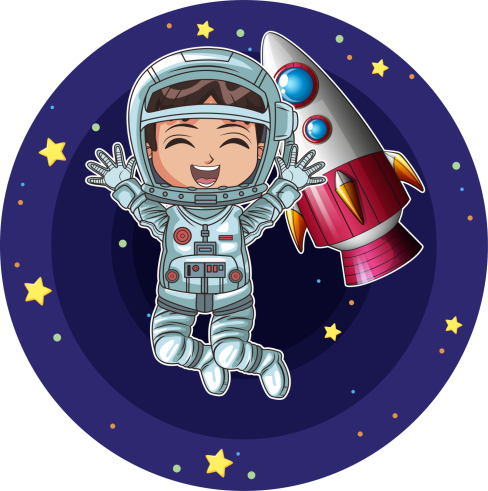 